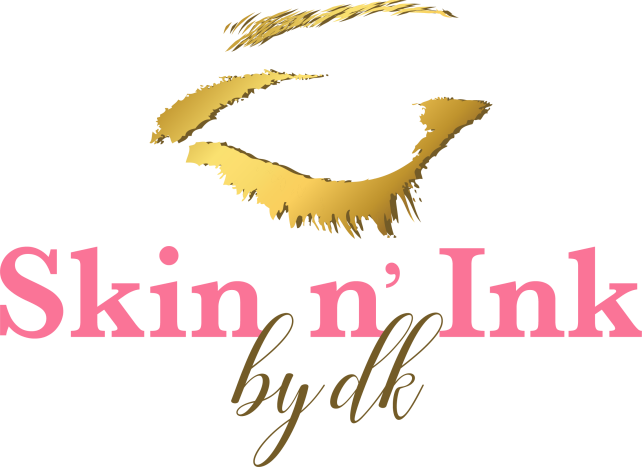 EyebrowsEyebrowsMicroblading Special
Using a tool to get the hair stroke look$275Powdery Soft Look$400Designer Brows: Microblading
A feathering, embroidering and hair stroke techniqueCall for SpecialDesigner Brows: Ombre
Consists of 2 or more shades to give the ombre effectCall for SpecialEyelinerEyelinerUpper Only
Thick or thin line enhancing the upper lid$300Lower Only
Thin line enhancing the lower lid$150Upper and Lower (at the same time)
Thick or thin line enhancing both the upper and lower lid$400Designer EyelinerDesigner EyelinerStar Dust
Upper lid onlyCall for SpecialThick Liner
A thicker shadowing with lid enhancement for the upper and/or lower eyelid giving it the smokey lookLipsLipsLip Liner Blend$399Full Lip Color
Shading with liner$550